NAME: ____________________________________________Revenue StatementCASH-FLOW StatementBALANCE SHEETAssessment of BusinessQ1) What are the purposes of each of the financial statements you just filled out?……………………………………………………………………………………………………………………………………………………………………………………………………………………………………………………………………………………………………………………………………………………………………………………………………………………………………………………………………………………………………………………………………………………………………………………………………………………………………………………………………………………………………………………………………………………………………………………………………………………………………………………………………………………Q2) Is this business currently in a stable financial position? Support your answer…………………………………………………………………………………………………………………………………………………………………………………………………………………………………………………………………………………………………………………………………………………………………………………………………………………………………………Q3) What are some of the areas that as a financial advisor you would point out? Support your answer……………………………………………………………………………………………………………………………………………………………………………………………………………………………………………………………………………………………………………………………………………………………………………………………………………………………………………………………………………………………………………………………………………………………………………………………………………………………………………………………………………………………………………………………………………………………………………………………………………………………………………………………………………………Q4) How confident are you that these financial statements are accurate? (circle) 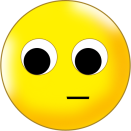 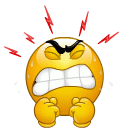 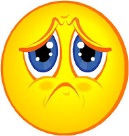 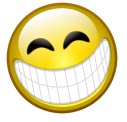 $$SubtotalSubtotal$$Cash Inflows  (TCI)Cash outflows  (TCO) (TCI-TCO)Assets$$Liabilities $$Total Total Total Total Total Total AssetsTotal liabilities and owners equity 